From:                                         Clinchot, Dan <Dan.Clinchot@osumc.edu>Sent:                                           Tuesday, February 5, 2019 6:41 AMTo:                                               Reed, KatieCc:                                               Cole, SusanSubject:                                     Course Request - Molecular Genetics / Philosophy 2690Katie, this e-mail should serve as the College of Medicine concurrence with Molecular Genetics / Philosophy 2690.   Yesterday the concerned parties met with Randy and we agreed in addition  that OAA would facilitate  forming an education collaborative in the field of bioethics that would serve to  facilitate future growth and collaboration across the University.  Please let me know if you have any questions.  Best Dan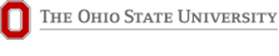 Daniel M. Clinchot, MDVice Dean for EducationAssociate Vice President for Health Sciences EducationChair, Department of Biomedical Education & AnatomyHarry C. and Mary Elizabeth Powelson Professor of MedicineProfessor, Physical Medicine & RehabilitationCollege of Medicine260 Meiling Hall370 W 9th AvenueColumbus OH  43210Office: 614.688.3104Fax: 614.292.4499Direct Line:  614.688.4209Pager: 614.770.8235Cell: 740.602.3247"Driving breakthrough healthcare solutions to improve people’s lives"